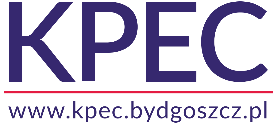 FORMULARZ OFERTY CENOWEJKomunalne Przedsiębiorstwo Energetyki Cieplnej Spółka z o.o.Dział Zakupów i Gospodarki Materiałowejul. Ks. J. Schulza 585-315, BYDGOSZCZ52 30-45-200 fax 52 30-45-292e-mail: zaopatrzenie@kpec.bydgoszcz.plNazwa Wykonawcy/imię i nazwisko: ..............................................................................................................................................................................................................................................Adres Wykonawcy/adres zamieszkania: ulica ................................................... nr domu .........kod ..................... miejscowość ...........................................................W odpowiedzi na Zaproszenie składamy ofertę na niżej wymienione materiały:Termin gwarancji na oferowane materiały					…………............. m-cy.Oferowany termin płatności							…………............. dni.Deklarowany termin realizacji zamówienia					…………............. dni.Oświadczamy, że jesteśmy związani naszą ofertą przez			…..…..………….. dni.*)*)Bieg terminu rozpoczyna się wraz z upływem terminu składania ofert.Nazwa producenta proponowanych materiałów	………….………………………………………… ……………………………………………………………………………………………..…………………Dostarczę nieodpłatnie zamówiony towar do mag. KPEC 					tak/nieDo oferty dołączam prospekty, katalogi, aprobaty techniczne, deklaracje zgodności,
 atesty proponowanych materiałów.								tak/niePosiadamy wdrożony System Zarządzania Jakością ISO.					tak/nieImię i nazwisko osoby do kontaktów (wraz z nr telefonów i adresem poczty e-mail)– ……………………………………………………………………………………………………………– ……………………………………………………………………………………………………………– ……………………………………………………………………………………………………………Wyrażamy zgodę na przeprowadzenie wszelkich badań mających na celu sprawdzenie oświadczeń, dokumentów i przedłożonych informacji oraz wyjaśnień finansowych i technicznych, przez  Zamawiającego lub  jego upoważnionych przedstawicieli.Wypełniłem/-liśmy obowiązki informacyjne przewidziane w art. 13 lub art. 14 rozporządzenia Parlamentu Europejskiego i Rady (UE) 2016/679 z dnia 27 kwietnia 2016 r. w sprawie ochrony osób fizycznych w związku z przetwarzaniem danych osobowych i w sprawie swobodnego przepływu takich danych oraz uchylenia dyrektywy 95/46/WE (ogólne rozporządzenie o ochronie danych) (Dz. Urz. UE L 119 z 04.05.2016 str. 1) „RODO” wobec osób fizycznych, od których dane osobowe bezpośrednio lub pośrednio pozyskał w celu ubiegania się o udzielenie zamówienia publicznego w niniejszym postepowaniu.Wyrażam/-my zgodę na przetwarzanie przez Komunalne Przedsiębiorstwo Energetyki Cieplnej Sp. z o.o. w Bydgoszczy moich/naszych danych osobowych (imię i nazwisko, tytuł naukowy, adres zamieszkania, adres e-mail i nr telefonu oraz danych dla celów podatkowych i ZUS – w przypadku bezpośrednich rozliczeń) dla celów przeprowadzenia niniejszego postępowania, zgodnie z ustawą z dnia 10 maja 2018 r. o ochronie danych osobowych (Dz. U. z 2018, poz. 1000) oraz rozporządzenia Parlamentu Europejskiego i Rady (UE) 2016/679 z 27 kwietnia 2016 r. w sprawie ochrony osób fizycznych w związku z przetwarzaniem danych osobowych i w sprawie swobodnego przepływu takich danych oraz uchylenia dyrektywy 95/46/WE (ogólne rozporządzenie o ochronię danych osobowych) (Dz. U. UE L119 z 04.05.2016 str. 1)Uwaga: Wniosek może podlegać modyfikacji z uwagi na przedmiot zamówienia wg. potrzeb określonych przez Dział Zakupów i Gospodarki Materiałowej KPEC sp. z o.o. w Bydgoszczytel.: ..........................................e-mail: ..........................................................REGON:................................NIP: ................................Lp.Nazwa materiałuJ.m.Cena netto złParametry techniczneProducent1DENNICA DN 25szt.2DENNICA DN 32szt.3DENNICA DN 40szt.4TRÓJNIK CZARNY DN 15szt.5TRÓJNIK CZARNY DN 20szt.6TRÓJNIK CZARNY DN 25szt.7TRÓJNIK CZARNY DN 32szt.8TRÓJNIK CZARNY DN 40szt.9TRÓJNIK CZARNY DN 50szt.10ZAŚLEPKA KOŁNIERZOWA DN 25 2.5 MPaszt.11ZAŚLEPKA KOŁNIERZOWA DN 32 2.5 MPaszt.12MUFKA CZARNA DN 15szt.13MUFKA CZARNA DN 20szt.14MUFKA CZARNA DN 25szt.15MUFKA CZARNA DN 32szt.16MUFKA CZARNA DN 40szt.17KOLANO HAMBURSKIE DN 15szt.18KOLANO HAMBURSKIE DN 20szt.19KOLANO HAMBURSKIE DN 25szt.20KOLANO HAMBURSKIE DN 32szt.21KOLANO HAMBURSKIE DN 40szt.22KOLANO HAMBURSKIE DN 50szt.23KOLANO HAMBURSKIE DN 65szt.24KOLANO HAMBURSKIE DN 80szt.25KRÓCIEC GWINTOWANY DN 15szt.26KRÓCIEC GWINTOWANY DN 20szt.27KRÓCIEC GWINTOWANY DN 25szt.28KRÓCIEC GWINTOWANY DN 32szt.29KRÓCIEC GWINTOWANY DN 40szt.30KRÓCIEC GWINTOWANY DN 50szt.31MUFKA DO MANOMETRÓW M 20 X 1.5 CZARNAszt.32RURKA MANOMETRYCZNAszt.33KOŁNIERZ Z SZYJKĄ DN 15 1.6 MPaszt.34KOŁNIERZ Z SZYJKĄ DN 25 1.6 MPaszt.35KOŁNIERZ Z SZYJKĄ DN 32 1.6 MPaszt.36KOŁNIERZ Z SZYJKĄ DN 40 1.6 MPaszt.37KOŁNIERZ Z SZYJKĄ DN 50 1.6 MPaszt.38KOŁNIERZ Z SZYJKĄ DN 65 1.6 MPaszt.39KOŁNIERZ Z SZYJKĄ DN 80 1.6 MPaszt.40KOŁNIERZ Z SZYJKĄ DN 15 2.5/4.0 MPaszt.41KOŁNIERZ Z SZYJKĄ DN 25 2.5/4.0 MPaszt.42KOŁNIERZ Z SZYJKĄ DN 32 2.5/4.0 MPaszt.43KOŁNIERZ Z SZYJKĄ DN 40 2.5/4.0 MPaszt.44KOŁNIERZ Z SZYJKĄ DN 50 2.5/4.0 MPaszt.45KOŁNIERZ Z SZYJKĄ DN 65 2.5/4.0 MPaszt.46KOŁNIERZ Z SZYJKĄ DN 80 2.5/4.0 MPaszt.47KOŁNIERZ OCYNK DN 40 Z GWINTEM DN 40szt.48ZWĘŻKA SYMETRYCZNA DN 25 X 15szt.49ZWĘŻKA SYMETRYCZNA DN 25 X 20szt.50ZWĘŻKA SYMETRYCZNA DN 32 X 15szt.51ZWĘŻKA SYMETRYCZNA DN 32 X 20szt.52ZWĘŻKA SYMETRYCZNA DN 32 X 25szt.53ZWĘŻKA SYMETRYCZNA DN 40 X 20szt.54ZWĘŻKA SYMETRYCZNA DN 40 X 25szt.55ZWĘŻKA SYMETRYCZNA DN 40 X 32szt.56ZWĘŻKA SYMETRYCZNA DN 50 X 20szt.57ZWĘŻKA SYMETRYCZNA DN 50 X 25szt.58ZWĘŻKA SYMETRYCZNA DN 50 X 32szt.59ZWĘŻKA SYMETRYCZNA DN 50 X 40szt.60ZWĘŻKA SYMETRYCZNA DN 65 X 40szt.61ZWĘŻKA SYMETRYCZNA DN 65 X 50szt.62ZWĘŻKA SYMETRYCZNA DN 80 X 40szt.63ZWĘŻKA SYMETRYCZNA DN 80 X 50szt.64ZWĘŻKA SYMETRYCZNA DN 80 X 65szt.65ZWĘŻKA SYMETRYCZNA DN 100 X 40szt.66ZWĘŻKA SYMETRYCZNA DN 100 X 50szt.67ZWĘŻKA SYMETRYCZNA DN 100 X 65szt.68ZWĘŻKA SYMETRYCZNA DN 100 X 80szt.Dnia ..................................................................(pieczęć i podpis Wykonawcy)